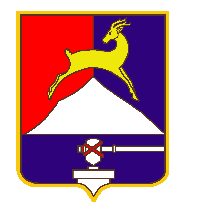      СОБРАНИЕ  ДЕПУТАТОВ        УСТЬ-КАТАВСКОГО ГОРОДСКОГО ОКРУГА       ЧЕЛЯБИНСКОЙ ОБЛАСТИ           Семнадцатое  заседание            РЕШЕНИЕ от 28.10.2020      № 109                                                              г. Усть-КатавОб утверждении тарифов на автоуслуги спецтехникой, оказываемые МУП «Городская служба благоустройства»Руководствуясь Федеральным законом от 06.10.2003 №131-ФЗ «Об общих принципах организации местного самоуправления в Российской Федерации», Положением о муниципальном унитарном предприятии, утвержденным решением Собрания депутатов Усть-Катавского городского округа № 42 от 18.08.2006, Уставом Усть-Катавского городского округа, Собрание депутатовРЕШАЕТ:                1.Утвердить тарифы на автоуслуги, оказываемые муниципальным унитарным предприятием «Городская служба благоустройства» спецтехникой юридическим и физическим лицам по договорам и разовым заявкам (приложение 1).               2. Признать утратившим силу решение Собрания депутатов Усть-Катавского городского округа от 27.11.2019 № 130 «Об утверждении тарифов на автоуслуги спецтехникой, оказываемые МУП «Городская служба благоустройства».	    3.Организацию выполнения данного решения возложить на директора МУП «Городская служба благоустройства».             4. Контроль за исполнением данного решения возложить на председателя комиссии по промышленности, строительству, транспорту, связи, энергетике и ЖКХ А.А.Усика.            5. Опубликовать данное решение в газете «Усть-Катавская неделя» и разместить на сайте администрации Усть-Катавского городского округа  www.ukgo.su.Данное решение вступает в силу с 01 января 2021 года.Председатель Собрания депутатов                                                                               Усть-Катавского городского округа                                              С.Н.Пульдяев Глава Усть-Катавского городского округа                                   С.Д. СемковПриложение  1 к решениюПриложение  1 к решениюПриложение  1 к решениюСобрания депутатов Усть-Собрания депутатов Усть-Собрания депутатов Усть-Катавского городского округаКатавского городского округаКатавского городского округаот 28.10.2020 №  109от 28.10.2020 №  109от 28.10.2020 №  109Перечень тарифов на автоуслуги спецтехникой МУП «ГСБ» на 2021 годПеречень тарифов на автоуслуги спецтехникой МУП «ГСБ» на 2021 годПеречень тарифов на автоуслуги спецтехникой МУП «ГСБ» на 2021 годПеречень тарифов на автоуслуги спецтехникой МУП «ГСБ» на 2021 годПеречень тарифов на автоуслуги спецтехникой МУП «ГСБ» на 2021 годПеречень тарифов на автоуслуги спецтехникой МУП «ГСБ» на 2021 годПеречень тарифов на автоуслуги спецтехникой МУП «ГСБ» на 2021 годПеречень тарифов на автоуслуги спецтехникой МУП «ГСБ» на 2021 годПеречень тарифов на автоуслуги спецтехникой МУП «ГСБ» на 2021 годПеречень тарифов на автоуслуги спецтехникой МУП «ГСБ» на 2021 год№ ппНаименование спецтехникиНаименование спецтехникиНаименование спецтехникиНаименование спецтехникиНаименование спецтехникиНаименование спецтехникиНаименование спецтехникиНаименование спецтехникиСтоимость руб/маш.час1.ЗИЛ-431412 (поливомоечный)ЗИЛ-431412 (поливомоечный)ЗИЛ-431412 (поливомоечный)ЗИЛ-431412 (поливомоечный)ЗИЛ-431412 (поливомоечный)ЗИЛ-431412 (поливомоечный)ЗИЛ-431412 (поливомоечный)ЗИЛ-431412 (поливомоечный)1423,002.ЗИЛ-ММЗ-45021 (самосвал)ЗИЛ-ММЗ-45021 (самосвал)ЗИЛ-ММЗ-45021 (самосвал)ЗИЛ-ММЗ-45021 (самосвал)ЗИЛ-ММЗ-45021 (самосвал)ЗИЛ-ММЗ-45021 (самосвал)ЗИЛ-ММЗ-45021 (самосвал)ЗИЛ-ММЗ-45021 (самосвал)1138,003.КО 440-6 мусоровоз (КАМАЗ) V-22м3КО 440-6 мусоровоз (КАМАЗ) V-22м3КО 440-6 мусоровоз (КАМАЗ) V-22м3КО 440-6 мусоровоз (КАМАЗ) V-22м3КО 440-6 мусоровоз (КАМАЗ) V-22м3КО 440-6 мусоровоз (КАМАЗ) V-22м3КО 440-6 мусоровоз (КАМАЗ) V-22м3КО 440-6 мусоровоз (КАМАЗ) V-22м31312,004.ЗИЛ-131 НА (бортовой)ЗИЛ-131 НА (бортовой)ЗИЛ-131 НА (бортовой)ЗИЛ-131 НА (бортовой)ЗИЛ-131 НА (бортовой)ЗИЛ-131 НА (бортовой)ЗИЛ-131 НА (бортовой)ЗИЛ-131 НА (бортовой)1359,005.ГАЗ-53 ВМШ-36 (вакуумная)ГАЗ-53 ВМШ-36 (вакуумная)ГАЗ-53 ВМШ-36 (вакуумная)ГАЗ-53 ВМШ-36 (вакуумная)ГАЗ-53 ВМШ-36 (вакуумная)ГАЗ-53 ВМШ-36 (вакуумная)ГАЗ-53 ВМШ-36 (вакуумная)ГАЗ-53 ВМШ-36 (вакуумная)1067,006.МТЗ-82 (80) тракторМТЗ-82 (80) тракторМТЗ-82 (80) тракторМТЗ-82 (80) тракторМТЗ-82 (80) тракторМТЗ-82 (80) тракторМТЗ-82 (80) тракторМТЗ-82 (80) трактор1125,007.ЭО-2621 экскаваторЭО-2621 экскаваторЭО-2621 экскаваторЭО-2621 экскаваторЭО-2621 экскаваторЭО-2621 экскаваторЭО-2621 экскаваторЭО-2621 экскаватор1088,008.МК-У 1 или эквивалент (МТЗ-80, 82) трактор с тележкойМК-У 1 или эквивалент (МТЗ-80, 82) трактор с тележкойМК-У 1 или эквивалент (МТЗ-80, 82) трактор с тележкойМК-У 1 или эквивалент (МТЗ-80, 82) трактор с тележкойМК-У 1 или эквивалент (МТЗ-80, 82) трактор с тележкойМК-У 1 или эквивалент (МТЗ-80, 82) трактор с тележкойМК-У 1 или эквивалент (МТЗ-80, 82) трактор с тележкойМК-У 1 или эквивалент (МТЗ-80, 82) трактор с тележкой1219,009.ДТ-75 бульдозерДТ-75 бульдозерДТ-75 бульдозерДТ-75 бульдозерДТ-75 бульдозерДТ-75 бульдозерДТ-75 бульдозерДТ-75 бульдозер1254,0010.ПКУ ЗИФ-55 компрессорная установкаПКУ ЗИФ-55 компрессорная установкаПКУ ЗИФ-55 компрессорная установкаПКУ ЗИФ-55 компрессорная установкаПКУ ЗИФ-55 компрессорная установкаПКУ ЗИФ-55 компрессорная установкаПКУ ЗИФ-55 компрессорная установкаПКУ ЗИФ-55 компрессорная установка1688,0011.ПКУ ЗИФ-55 компрессорная установка (без ГСМ)ПКУ ЗИФ-55 компрессорная установка (без ГСМ)ПКУ ЗИФ-55 компрессорная установка (без ГСМ)ПКУ ЗИФ-55 компрессорная установка (без ГСМ)ПКУ ЗИФ-55 компрессорная установка (без ГСМ)ПКУ ЗИФ-55 компрессорная установка (без ГСМ)ПКУ ЗИФ-55 компрессорная установка (без ГСМ)ПКУ ЗИФ-55 компрессорная установка (без ГСМ)738,0012.САК сварочныйСАК сварочныйСАК сварочныйСАК сварочныйСАК сварочныйСАК сварочныйСАК сварочныйСАК сварочный983,0013.Т-25 КО -719 трактор тротуароуборочныйТ-25 КО -719 трактор тротуароуборочныйТ-25 КО -719 трактор тротуароуборочныйТ-25 КО -719 трактор тротуароуборочныйТ-25 КО -719 трактор тротуароуборочныйТ-25 КО -719 трактор тротуароуборочныйТ-25 КО -719 трактор тротуароуборочныйТ-25 КО -719 трактор тротуароуборочный759,0014.ГС-14-02 автогрейдерГС-14-02 автогрейдерГС-14-02 автогрейдерГС-14-02 автогрейдерГС-14-02 автогрейдерГС-14-02 автогрейдерГС-14-02 автогрейдерГС-14-02 автогрейдер2247,0015.ГС-18-05 автогрейдерГС-18-05 автогрейдерГС-18-05 автогрейдерГС-18-05 автогрейдерГС-18-05 автогрейдерГС-18-05 автогрейдерГС-18-05 автогрейдерГС-18-05 автогрейдер2725,0016.КО-440-7 мусоровоз (КАМАЗ) V- 16м3КО-440-7 мусоровоз (КАМАЗ) V- 16м3КО-440-7 мусоровоз (КАМАЗ) V- 16м3КО-440-7 мусоровоз (КАМАЗ) V- 16м3КО-440-7 мусоровоз (КАМАЗ) V- 16м3КО-440-7 мусоровоз (КАМАЗ) V- 16м3КО-440-7 мусоровоз (КАМАЗ) V- 16м3КО-440-7 мусоровоз (КАМАЗ) V- 16м31163,0017.RACCON HT-50 мини-погрузчикRACCON HT-50 мини-погрузчикRACCON HT-50 мини-погрузчикRACCON HT-50 мини-погрузчикRACCON HT-50 мини-погрузчикRACCON HT-50 мини-погрузчикRACCON HT-50 мини-погрузчикRACCON HT-50 мини-погрузчик892,0018.МД-53605 комбинированная уборочная машинаМД-53605 комбинированная уборочная машинаМД-53605 комбинированная уборочная машинаМД-53605 комбинированная уборочная машинаМД-53605 комбинированная уборочная машинаМД-53605 комбинированная уборочная машинаМД-53605 комбинированная уборочная машинаМД-53605 комбинированная уборочная машина1604,0019.МД-53605 комбинированная уборочная машина (без посыпки)МД-53605 комбинированная уборочная машина (без посыпки)МД-53605 комбинированная уборочная машина (без посыпки)МД-53605 комбинированная уборочная машина (без посыпки)МД-53605 комбинированная уборочная машина (без посыпки)МД-53605 комбинированная уборочная машина (без посыпки)МД-53605 комбинированная уборочная машина (без посыпки)МД-53605 комбинированная уборочная машина (без посыпки)1105,0020.КАМАЗ-65115 N 3, или эквивалент КАМАЗ-65115 L 4 (самосвал)КАМАЗ-65115 N 3, или эквивалент КАМАЗ-65115 L 4 (самосвал)КАМАЗ-65115 N 3, или эквивалент КАМАЗ-65115 L 4 (самосвал)КАМАЗ-65115 N 3, или эквивалент КАМАЗ-65115 L 4 (самосвал)КАМАЗ-65115 N 3, или эквивалент КАМАЗ-65115 L 4 (самосвал)КАМАЗ-65115 N 3, или эквивалент КАМАЗ-65115 L 4 (самосвал)КАМАЗ-65115 N 3, или эквивалент КАМАЗ-65115 L 4 (самосвал)КАМАЗ-65115 N 3, или эквивалент КАМАЗ-65115 L 4 (самосвал)1215,0021.КАМАЗ-65115 N 3, L 4 (самосвал)  без (ГСМ)КАМАЗ-65115 N 3, L 4 (самосвал)  без (ГСМ)КАМАЗ-65115 N 3, L 4 (самосвал)  без (ГСМ)КАМАЗ-65115 N 3, L 4 (самосвал)  без (ГСМ)КАМАЗ-65115 N 3, L 4 (самосвал)  без (ГСМ)КАМАЗ-65115 N 3, L 4 (самосвал)  без (ГСМ)КАМАЗ-65115 N 3, L 4 (самосвал)  без (ГСМ)КАМАЗ-65115 N 3, L 4 (самосвал)  без (ГСМ)829,0022.Фронтальный погрузчик ЯР-300Фронтальный погрузчик ЯР-300Фронтальный погрузчик ЯР-300Фронтальный погрузчик ЯР-300Фронтальный погрузчик ЯР-300Фронтальный погрузчик ЯР-300Фронтальный погрузчик ЯР-300Фронтальный погрузчик ЯР-3002094,0023.УАЗ-3303 (бортовой)УАЗ-3303 (бортовой)УАЗ-3303 (бортовой)УАЗ-3303 (бортовой)УАЗ-3303 (бортовой)УАЗ-3303 (бортовой)УАЗ-3303 (бортовой)УАЗ-3303 (бортовой)697,0024.ГазонокосилкаГазонокосилкаГазонокосилкаГазонокосилкаГазонокосилкаГазонокосилкаГазонокосилкаГазонокосилка509,0025.ГАЗ-2705 "Газель" (Цельнометаллический грузовой фургон)ГАЗ-2705 "Газель" (Цельнометаллический грузовой фургон)ГАЗ-2705 "Газель" (Цельнометаллический грузовой фургон)ГАЗ-2705 "Газель" (Цельнометаллический грузовой фургон)ГАЗ-2705 "Газель" (Цельнометаллический грузовой фургон)ГАЗ-2705 "Газель" (Цельнометаллический грузовой фургон)ГАЗ-2705 "Газель" (Цельнометаллический грузовой фургон)ГАЗ-2705 "Газель" (Цельнометаллический грузовой фургон)779,0026.Экскаватор-погрузчик TLB-825 RMЭкскаватор-погрузчик TLB-825 RMЭкскаватор-погрузчик TLB-825 RMЭкскаватор-погрузчик TLB-825 RMЭкскаватор-погрузчик TLB-825 RMЭкскаватор-погрузчик TLB-825 RMЭкскаватор-погрузчик TLB-825 RMЭкскаватор-погрузчик TLB-825 RM1960,0027.КО-318Д (вакуумная подметательно-уборочная машина)КО-318Д (вакуумная подметательно-уборочная машина)КО-318Д (вакуумная подметательно-уборочная машина)КО-318Д (вакуумная подметательно-уборочная машина)КО-318Д (вакуумная подметательно-уборочная машина)КО-318Д (вакуумная подметательно-уборочная машина)КО-318Д (вакуумная подметательно-уборочная машина)КО-318Д (вакуумная подметательно-уборочная машина)3626,00